Digging for Britain: Black British Literature  English 553: Junior Seminar in Literature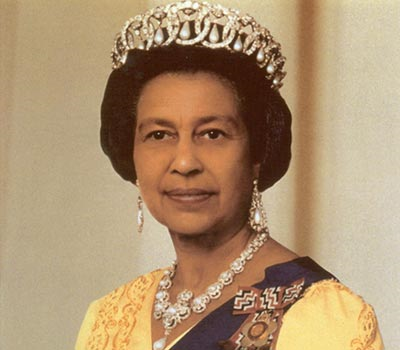 Course Overview:This course will focus on fiction and literary criticism by Black British writers since the arrival of the Empire Windrush in 1948, as it examines the contested notions of Black Britishness in those works. Using “Black” in its least restricted sense to refer to people with an African heritage who have maintained a continuous presence on the British Isles as a consequence of such historical forces as the trans-Atlantic slave trade and Britain’s imperial ventures, this course is developed around the contested perception that the Black experience in Britain should be examined solely in terms of the twin stable paradigms of race and identity. The course questions the notion of a unitary “Black Experience”. It encourages students to examine contemporary Black British fiction as it is situated and forged by larger cultural forces that are mutable, and culturally and spatially non-static. Students will study how the Black British experience is complicated by, among other things, the Diaspora, displacement, racial admixture, gender and sexuality, and uncertain positions on nationhood.Reading/Work Schedule (subject to change)Wednesday 	1/20 	Course introduction Monday	1/25	“Minimal Selves” (Sakai) &  “Crossing the Seas” (Sakai)Wednesday	1/27	“The Black Atlantic as a Counterculture of Modernity” (Owusu) & “Journey to Death: Gilroy’s Black Atlantic”(Owusu)Monday	2/1 	The Lonely Londoners- p47 Wednesday	2/3	The Lonely Londoners - p93Monday	2/8 	The Lonely Londoners - end  & “Home is Always Elsewhere” (Sakai)Wednesday	2/10	Never Far From Nowhere- p86Monday	2/15 	Never Far From Nowhere- p180Wednesday	2/17 	Never Far From Nowhere- end  & “The Liberation of the Black Intellectual” (Owusu)			1st Proposal and Annotated Bibliography due to Sakai, 3pmMonday	2/22 	The Intended- p53Wednesday	2/24	The Intended- p 94Monday 	3/1 	The Intended- end  & “The Occasion for Speaking” (Owusu)Wednesday	3/3 	“Why Don’t You Just Stop Talking” (Sakai)  &   “On Seeing England for the First Time” (Sakai)Monday	3/8  	Secrets and Lies (film)Wednesday	3/10  	Secrets and Lies (film)			1st Essay due to Sakai, 3pmMonday 	3/15 	Elimina’s Kitchen- entire playWednesday	3/17	Elimina’s Kitchen  & “ ‘The Silent Catastrophe’: Institutional Racism in the British Educational System and the Underachievement of Black Boys” (Sakai)Mon.- Wed.	3/22- 24 			Spring BreakMonday	3/29 	Cracker- “Men Should Weep” (BBC program)Wednesday	3/31 	Cracker- “Men Should Weep” (BBC program)Monday	4/5  	Fruit of the Lemon – Part IWednesday	4/7 	Fruit of the Lemon			2nd Proposal and Annotated Bibliography due to Sakai, 3pmMonday	4/12	Fruit of the Lemon– Part II & IIIWednesday	4/14	Fruit of the Lemon & “If I Could Write This in Fire, I Would Write this in Fire.” (Sakai)Monday	4/19 	The Falling Snow- p76                      Wednesday	4/21 	 The Falling Snow- p146  Monday	4/26 	The Falling Snow- p222  Wednesday	4/28	The Falling Snow- end  & “Speaking in Tongues” (Sakai)Monday	5/3 	“The Rise and Fall of Black Britain” (Sakai)Saturday        	5/8	  2nd Essay due to Sakai, noon